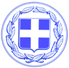                       Κως, 16 Απριλίου 2018ΔΕΛΤΙΟ ΤΥΠΟΥΘΕΜΑ : “Συνεχίζονται οι παρεμβάσεις της Υπηρεσίας Πρασίνου του Δήμου Κω στην πόλη.’’Με αμείωτη ένταση υλοποιείται το πρόγραμμα παρεμβάσεων που έχει εκπονήσει η Υπηρεσία Πρασίνου του Δήμου στην πόλη της Κω.Αυτή τη φορά σειρά πήρε το πάρκο και οι νησίδες στην περιοχή PAPA’S. Πραγματοποιήθηκαν εργασίες καθαρισμού, κλάδευσης και ευπρεπισμού.Παράλληλα συνεργείο της υπηρεσίας πραγματοποίησε εργασίες προστασίας των φοινίκων από τα παράσιτα στη θέση Καμάρα με τη χρήση ανυψωτικού μηχανήματος αλλά και φυτοπροστατευτικών παρασκευασμάτων.Ένα ακόμα συνεργείο της υπηρεσίας πραγματοποίησε καθαρισμό και κοπή χόρτων στο ναό της Ζωοδόχου Πηγής.Η προσπάθεια συνεχίζεται.Καθημερινά κάνουμε πιο όμορφη την εικόνα της Κω.Οι παρεμβάσεις θα συνεχιστούν και αυτή την εβδομάδα και σε άλλες γειτονιές της πόλης.Γραφείο Τύπου Δήμου Κω